 ABC TITLEA RESEARCH THESISFOR THE DEGREE OF MASTERS OF DENTAL SCIENCE (ORAL BIOLOGY)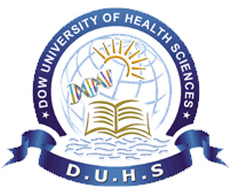 BYDR. ABCDEPARTMENT OF ORAL BIOLOGYDR. ISHRAT UL EBAD KHAN INSTITUTE OF ORAL HEALTH SCIENCESDOW UNIVERSITY OF HEALTH SCIENCESKARACHI, PAKISTANJULY 2020